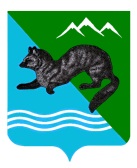 ПОСТАНОВЛЕНИЕАДМИНИСТРАЦИИ  СОБОЛЕВСКОГО  МУНИЦИПАЛЬНОГО  РАЙОНА КАМЧАТСКОГО  КРАЯ	мая  2019                              с.Соболево                                                № ___О повышающем коэффициенте к пороговому значению среднемесячного совокупного дохода семьи, приходящегося на каждого члена семьи, или среднемесячного дохода одиноко проживающего гражданина, для признания граждан малоимущими в целях принятия их на учёт в качестве нуждающихся в жилых помещениях муниципального жилищного фонда Соболевского сельского поселения, предоставляемых по договорам социального найма	Для признания граждан малоимущими в целях принятия их на учёт в качестве нуждающихся в жилых помещениях муниципального жилищного фонда Соболевского сельского поселения, предоставляемых по договорам социального найма. Руководствуясь Законом Камчатского края от 04.05.2008г. №53 «О порядке признания граждан малоимущими в целях предоставления жилых помещений муниципального жилищного фонда в Камчатском крае по договорам социального найма», на основании решения жилищной комиссии администрации Соболевского муниципального района от 08.05.2019г.АДМИНИСТРАЦИЯ ПОСТАНОВЛЯЕТ: 1. Применить к пороговому значению среднемесячного совокупного дохода семьи, приходящегося на каждого члена семьи, или среднемесячного дохода одиноко проживающего гражданина, для признания граждан малоимущими в целях принятия их на учёт в качестве нуждающихся в жилых помещениях муниципального жилищного фонда Соболевского сельского поселения, предоставляемых по договорам социального найма повышающий коэффициент, величина которого принимается равной 2,8.2. Управлению делами администрации Соболевского муниципального района направить настоящее постановление для опубликования в районной газете «Соболевский вестник» и разместить на официальном сайте Соболевского муниципального района Камчатского края в информационно-телекоммуникационной сети Интернет.3. Настоящее постановление вступает в силу после его официального опубликования (обнародования) и распространяется на правоотношения, возникшие  с 01 января 2019 года.Глава Соболевского муниципального района       			   				В.И. Куркин